Name of Faculty: Hetram Sharma Subject Name : RRS (5CE4-14 )COURSE OUTCOMES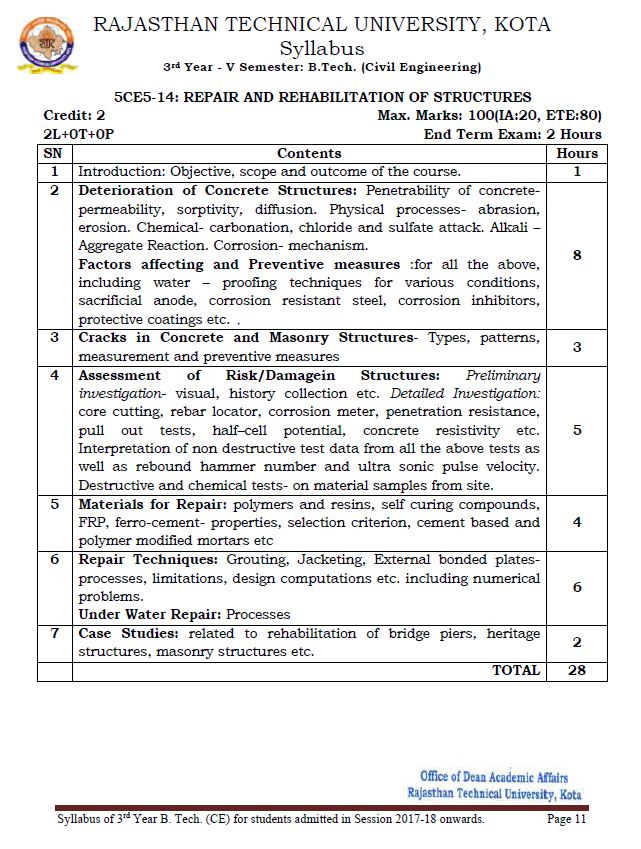 JAIPUR ENGINEERING COLLEGE AND RESEARCH CENTERDepartment of CIVIL ENGINEERING LECTURE PLANSubject: 5CE5-14: REPAIR AND REHABILITATION OF STRUCTURESNo. of Lecture Req./(Avl.) : /(28)Semester Starting: 02.07.2020                                                                                                     Semester Ending: …/0../2020CO-1Student will able to the causes of deterioration of concrete in structures & details about cracksCO-2Student will able to  the different types of non destructive testing & details about corrosionCO-3Student will able to understand various materials which is use in repair and rehabilitation of structure.CO-4Student will able to understand repair technique of structure. Course: - RRSRRSRRSRRSRRSSemester: -5th5th5thCode:- 5CE5-145CE5-14PO 1PO 2PO 3PO 3PO 3PO 4PO 4PO 5PO 6PO 7PO 8PO 9PO 10PO 11PO 12CO 1HLHHHHHMHHMLLHMCO 2HHHHMMMMHMMLMMCO 3HMMMMLLLMHMMLHLCO 4HMMMMMMMMHLMLMMUnit No./ Total lec. Req.Topics Lect. Req.Lect. No.Date of DeliveryRemark/
Actual lect. TakenIntroduction: Objective, scope and outcome of the course.21,2Deterioration of Concrete Structures:  Penetrability of concrete permeability13sorptivity, diffusion. Physical processes- abrasion14erosion. Chemical- carbonation,chloride and sulfate attack15Alkali –Aggregate Reaction,Corrosion- mechanism16Factors affecting and Preventive measures :for all the above,including water – proofing techniques for various conditions27-8Cracks in Concrete and Masonry Structures- Types, patterns,29measurement and preventive measures110Assessment of Risk/Damagein Structures: Preliminary111investigation- visual, history collection etc. Detailed Investigation:112core cutting, rebar locator, corrosion meter, penetration resistance,113pull out tests, half–cell potential, concrete resistivity etc.114Interpretation of non destructive test data from all the above tests as115number and ultra sonic pulse velocity.Destructive and chemical tests- on material samples from site.216-17Materials for Repair: polymers and resins, self curing compounds,118FRP, ferro-cement- properties, selection criterion,219-20cement based and polymer modified mortars etc121Repair Techniques: Grouting, Jacketing122External bonded platesprocesses, limitations, design computations123numerical problems124Under Water Repair: Processes125Case Studies: related to rehabilitation of bridge piers126heritage structures227masonry structures etc228